М.В. Колмачевская – начальник отдела муниципальной службы управления кадровой политикиО порядке заполнения формы представления сведений об адресах сайтов и (или) страниц сайтов в информационно-телекоммуникационной сети "Интернет", на которых государственным гражданским служащим или муниципальным служащим, гражданином Российской Федерации, претендующим на замещение должности государственной гражданской службы Российской Федерации или муниципальной службы, размещались общедоступная информация, а также данные, позволяющие его идентифицироватьПРАВИТЕЛЬСТВО РОССИЙСКОЙ ФЕДЕРАЦИИРАСПОРЯЖЕНИЕот 28 декабря 2016 г. N 2867-рВ соответствии со статьей 20.2 Федерального закона "О государственной гражданской службе Российской Федерации" и статьей 15.1 Федерального закона "О муниципальной службе в Российской Федерации" утвердить прилагаемую форму представления сведений об адресах сайтов и (или) страниц сайтов в информационно-телекоммуникационной сети "Интернет", на которых государственным гражданским служащим или муниципальным служащим, гражданином Российской Федерации, претендующим на замещение должности государственной гражданской службы Российской Федерации или муниципальной службы, размещались общедоступная информация, а также данные, позволяющие его идентифицировать.Председатель ПравительстваРоссийской ФедерацииД.МЕДВЕДЕВУтвержденараспоряжением ПравительстваРоссийской Федерацииот 28 декабря 2016 г. N 2867-р                                   ФОРМА         представления сведений об адресах сайтов и (или) страниц       сайтов в информационно-телекоммуникационной сети "Интернет",     на которых государственным гражданским служащим или муниципальным         служащим, гражданином Российской Федерации, претендующим         на замещение должности государственной гражданской службы        Российской Федерации или муниципальной службы, размещались                 общедоступная информация, а также данные,                     позволяющие его идентифицироватьЯ, ________________________________________________________________________                    (фамилия, имя, отчество, дата рождения,___________________________________________________________________________      серия и номер паспорта, дата выдачи и орган, выдавший паспорт,__________________________________________________________________________,      должность, замещаемая государственным гражданским служащим или  муниципальным служащим, или должность, на замещение которой претендует                      гражданин Российской Федерации)сообщаю  о  размещении  мною  за  отчетный  период с 1 января 20__ г. по 31декабря   20__  г.  в  информационно-телекоммуникационной  сети  "Интернет"общедоступной   информации   <1>,   а   также   данных,   позволяющих  меняидентифицировать:Достоверность настоящих сведений подтверждаю."__" __________ 20__ г.   _________________________________________________                           (подпись государственного гражданского служащего                               или муниципального служащего, гражданина                           Российской Федерации, претендующего на замещение                            должности государственной гражданской службы                           Российской Федерации или муниципальной службы)___________________________________________________________________________               (Ф.И.О. и подпись лица, принявшего сведения)--------------------------------<1> В соответствии с частью 1 статьи 7 Федерального закона "Об информации, информационных технологиях и о защите информации" к общедоступной информации относятся общеизвестные сведения и иная информация, доступ к которой не ограничен.<2> В соответствии с пунктом 13 статьи 2 Федерального закона "Об информации, информационных технологиях и о защите информации" сайт в информационно-телекоммуникационной сети "Интернет" - совокупность программ для электронных вычислительных машин и иной информации, содержащейся в информационной системе, доступ к которой обеспечивается посредством информационно-телекоммуникационной сети "Интернет" по доменным именам и (или) по сетевым адресам, позволяющим идентифицировать сайты в информационно-телекоммуникационной сети "Интернет".<3> В соответствии с пунктом 14 статьи 2 Федерального закона "Об информации, информационных технологиях и о защите информации" страница сайта в информационно-телекоммуникационной сети "Интернет" - часть сайта в информационно-телекоммуникационной сети "Интернет", доступ к которой осуществляется по указателю, состоящему из доменного имени и символов, определенных владельцем сайта в информационно-телекоммуникационной сети "Интернет".Образец заполнения формы представления сведений об адресах сайтов в Интернете, где госслужащие размещали информациюПрименимые нормы: ч. 1, 2 ст. 20.2, п. 10 ч. 2 ст. 26 Закона о государственной гражданской службеФорму представления сведений об адресах сайтов ежегодно (не позднее 1 апреля года, следующего за отчетным) заполняют граждане, претендующие на замещение должностей гражданской службы, а также гражданские служащие.В форме эти лица указывают сайты и страницы в Интернете (соцсети, блоги, форумы и т.д.), на которых они размещали общедоступную информацию о себе.При заполнении формы важно указать все сайты, даже если информация с них была удалена. Если выяснится, что госслужащий не представил информацию о каком-то сайте, его могут уволить.NАдрес сайта <2> и (или) страницы сайта <3> в информационно-телекоммуникационной сети "Интернет"1.2.3.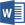 См. Образец заполнения в MS Word, а также Бланк сведений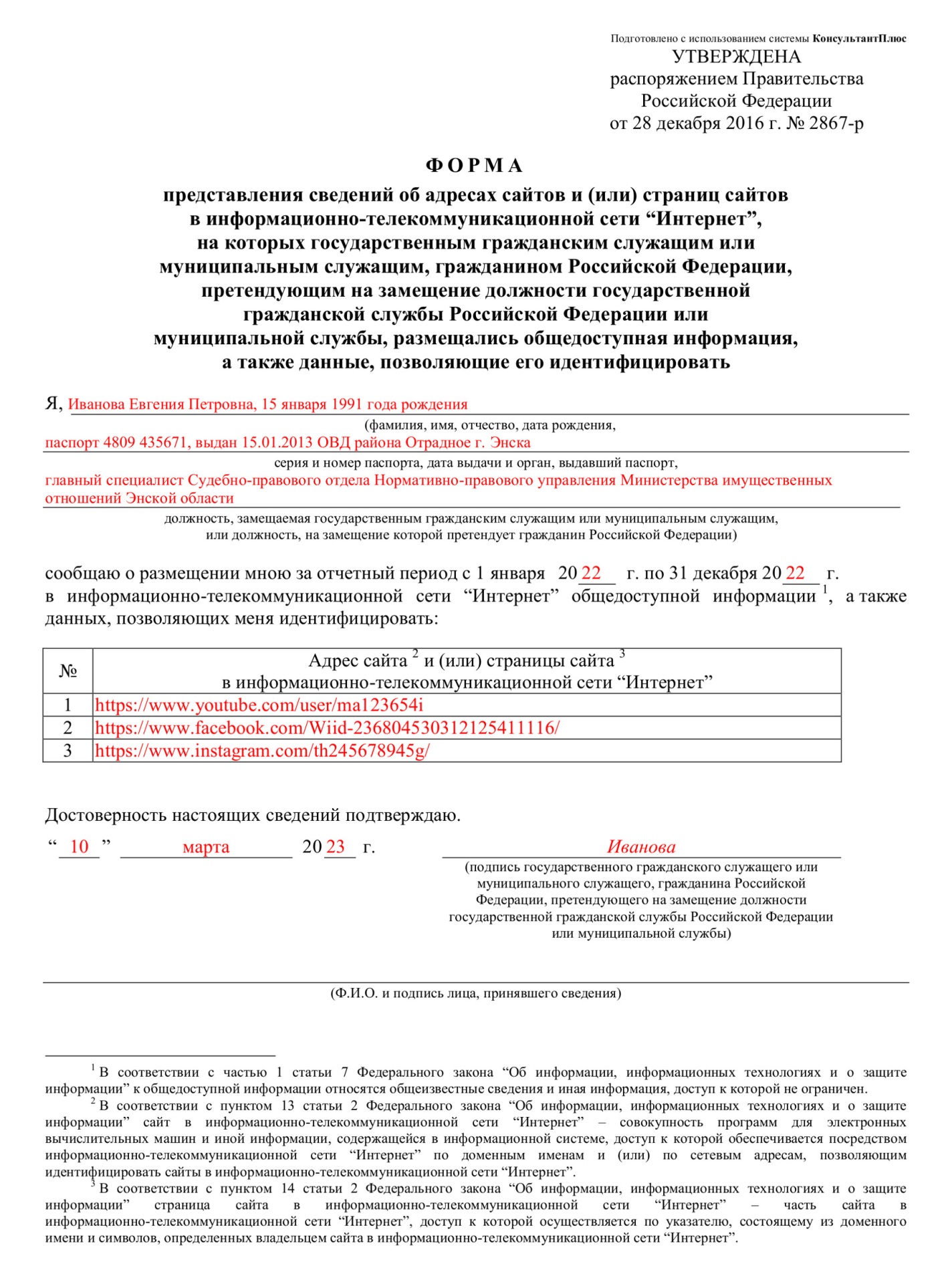 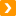 См. также: Как госслужащим заполнить форму представления сведений об адресах сайтов, где они размещали информацию о себе